«ЧАРІВНА СКРИНЬКА»Працювати  добре  всім – і   великим,  і   малим !  Творять   руки  всі  дива, й на  очах  все  ожива . І дерева,  і  трава, сонце,  небо  і  хмаринки,  ще  й  із  ґудзиків  тваринки!Девіз  гуртка «Чарівна  скринька»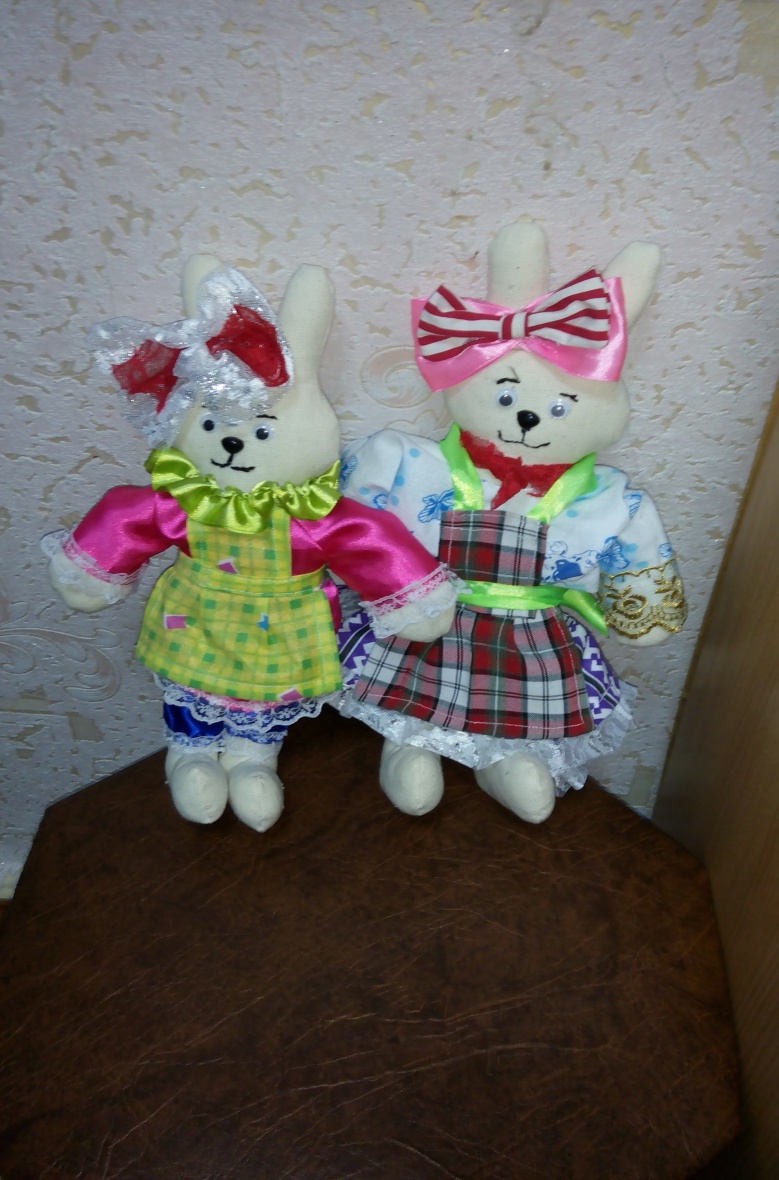 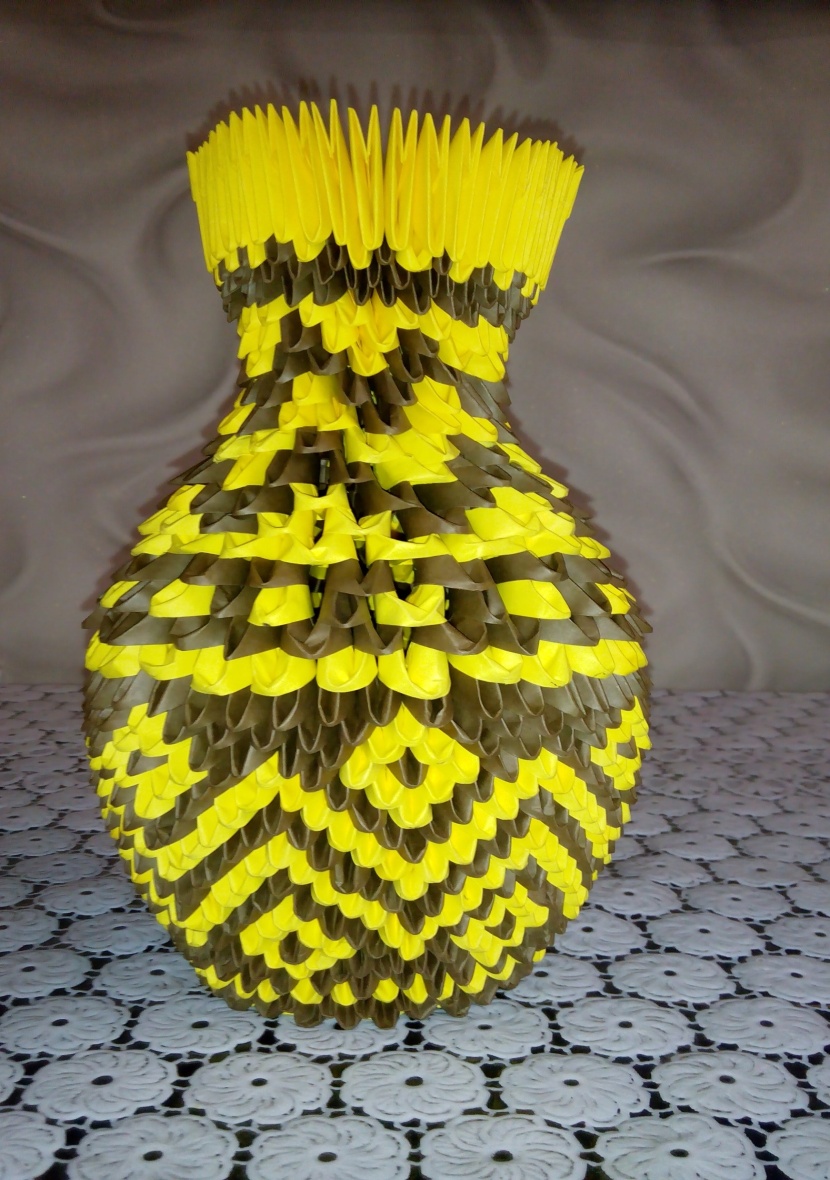 Рученята  в  нас  уміліЗмайструвати  усе  зуміють.Беремось  тому  ми  смілоКожен  раз  гуртом  за  діло.З  жолудів,  каштанів,  шишокЗробимо  цікаву  мишку,З  пір'я  зробимо  ми  птицю,Склеїмо  з  тканини  кицю.Життя  росте  лише  з  любові,Краса  людей  навчає  жить.А  нас  уява  надихаєДивитись,  бачить  і  творить.